Coffee and Walnut Sponge Cake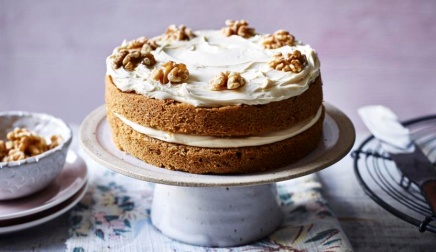 you will need two loose-bottomed 18cm sandwich tins.By Mary BerryCooking time20 to 25 minsServes 6-8Ingredients100g unsalted butter, softened, plus extra for greasing100g caster sugar2 large free-range eggs100g self-raising flour or 100g+6g baking powder1 level tsp baking powder (5/6g)50g/1¾oz chopped walnuts1 tbsp coffee essence or 2 teaspoons instant coffee granules with 1 tablespoon hot water. Use a little more in the cake mixture than in the icing..For the filling and topping75g/2¾oz unsalted butter, softened225g/8oz icing sugar, sifted2 tsp milk2 tsp coffee essence8 walnut halves, to decorateMethodPreheat the oven to 180C/160C Fan/Gas 4. Lightly butter two loose-bottomed 18cm/7in sandwich tins and line the bases with baking paper.Put the butter, sugar, eggs, flour, baking powder, walnuts and coffee essence in a large mixing bowl and beat together (using an electric hand whisk if you have one) until well combined and smooth.Divide the mixture evenly between the tins. Level the surface using a spatula or the back of a spoon.Bake for 20–25 minutes, or until an inserted skewer comes out clean. Leave the cakes to cool in the tins for 5 minutes, then run a small palette knife or rounded butter knife around the edge of the tins and carefully turn the cakes out onto a wire rack. Peel off the paper and leave to cool completely.For the filling and topping, beat the butter and gradually add the icing sugar. Add the milk and coffee essence and beat until smooth.Choose the cake with the best top, then put the other cake top-down onto a serving plate and spread with half the coffee icing. Sandwich together with the other half. Ice the top of the cake and decorate with the walnut pieces to serve.